Wednesday 13th January 2021.                      Mini-beast hunting!    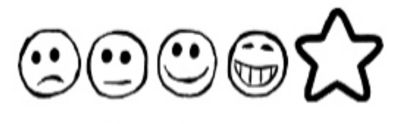 Can I use my sounds to spell words?Can I write some sentences?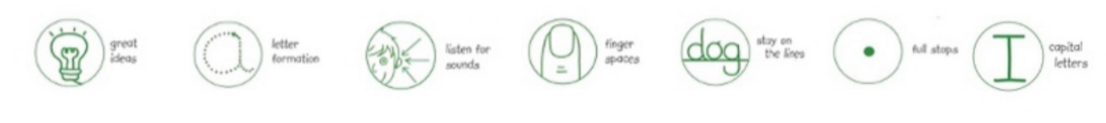 First, I went toNext, I went to______________________________________________________________________________________________________________________________After that, I went to______________________________________________________________________________________________________________________________Finally, I went to______________________________________________________________A picture of my hunt